Publicado en París, Francia el 01/06/2023 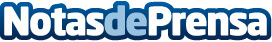 Gradient Denervation Technologies inscribe a un paciente en el estudio de denervación de arteria pulmonarSe trata de la primera persona que está inscrita en este primer estudio clínico para humanos. La empresa planea un estudio de viabilidad temprana en EE.UU. para finales de 2023Datos de contacto:Martin GrasseCEO of Gradient+33 01 76 23 41 00Nota de prensa publicada en: https://www.notasdeprensa.es/gradient-denervation-technologies-inscribe-a_1 Categorias: Internacional Medicina Industria Farmacéutica Biología http://www.notasdeprensa.es